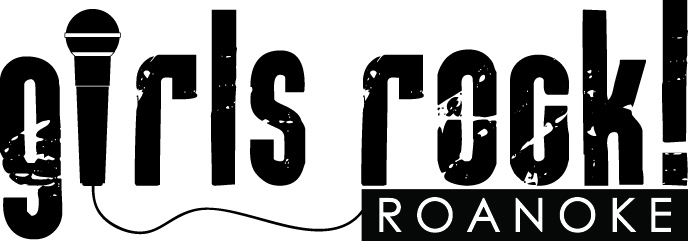 NEW VOLUNTEER APPLICATIONVOLUNTEER CONTACT INFORMATIONName of volunteer:______________________________________________________How would you like your name to appear on your volunteer badge?Home phone (with area code):______________________________________________
Cell phone (with area code): ________________________________________________Work phone (with area code):_________________________________ Ext: __________Email: _____________________________  Birth date:  __________________________Home address: __________________________________________________________
City:__________________________________ State: ___________ Zip: _____________Mailing Address (if different from above): _______________________________________City:__________________________________ State: ___________ Zip: _____________EMERGENCY CONTACTS:
Contact Name 1: _________________________________Relationship: ____________________Home Phone (with area code): _____________________________________________________Cell Phone (with area code): _______________________________________________________Work Phone (with area code): ______________________________________________________Contact Name 2: _________________________________Relationship: ____________________Home Phone (with area code): _____________________________________________________Cell Phone (with area code): _______________________________________________________Work Phone (with area code): ______________________________________________________T-SHIRT SIZE (We need t-shirt sizes in order to pre-order camp shirts for volunteers!)Adult S     Adult M     Adult L     Adult XL     Adult XXL     Youth L  Youth M     Youth SCAMP DATESWhich camp dates are you volunteering for?June 18-22, 2018 (ages 8-12)		June 25-29, 2018 (ages 12-16)	BothCAMP TIMES Our camp runs from 9:00a-4:00p, with volunteers needed from 8:30a-4:30 or 5:00p. Because of our showcase on Friday, full time volunteers normally stay to help campers eat, get set up for showcase, and be present during showcase to take tickets/donations, sell merch, etc. This can last as late as 8 or 8:30p. Band managers are required to be at showcase and we strongly suggest the same for band assistants. Will you be available	  all day	  showcase        	partial day (please verify times)______________________________________________________________________________TRANSPORTATIONLast year we were able to provide transportation from the YMCA on Kirk to Community School. This bus ran to and from camp. Volunteers who offer to ride the bus leave their car parked at the YMCA, and have no vehicle access while at camp. Would you this be something you could volunteer to do if we were able to offer this to campers again?FOOD PREFERENCES
Circle one:  Omnivore     Vegetarian     Vegan	Gluten-Free                                                       Other: _________________________________Food allergies: ____________________________________________________________________________________________________________________________________________________________TRANSPORTATIONWill you need assistance with transportation to and from camp? (Further details will be discussed if needed) Circle one please.				YES			NOFIRST AID / CPRCircle if you have certification in:   Standard First Aid       CPRMEDICAL INFORMATIONDo you have any medical conditions, allergies or disabilities that we should know about? If so, please indicate here. All medical information will be kept confidential and shared only in the case of an emergency, or with other staff if necessary. If possible, please include any medications you are taking.________________________________________________________________________________________________________________________________________________________________________________________________________________________________________________________________________________________________________________________________INSTRUMENT ABILITYPlease tell us which instruments you play and indicate your level of proficiency (e.g., guitar – basic; drums – very proficient, play in a band; voice – 10 years vocal training). Remember, musical experience is not necessary to volunteer at camp.________________________________________________________________________________________________________________________________________________________________________________________________________________________________________________LANGUAGE ABILITIESPlease list any languages you are comfortable speaking other than English, and if you would be willing to provide interpretation/translation to campers and/or parents if necessary.________________________________________________________________________________________________________________________________________________________________OCCUPATION & PLACE OF CURRENT EMPLOYMENT________________________________________________________________________________________________________________________________________________________________PREVIOUS VOLUNTEER EXPERIENCEHave you ever volunteered with an organization before? If so, which one(s)? Where? And what did you do?________________________________________________________________________________________________________________________________________________________________________________________________________________________________________________PREVIOUS TEACHING EXPERIENCEHave you ever taught before? If so, what did you teach? Where? And whom (adults or children, and what ages)?________________________________________________________________________________________________________________________________________________________________________________________________________________________________________________ADDITIONAL OPTIONAL INFORMATIONCreating a team of volunteers that reflects and includes the diversity of the Roanoke Valley and Southwest Virginia is important to us. Providing any or all of the following information will aid us in creating a diverse and inclusive camp environment. All information will be kept confidential.RACIAL/ETHNIC IDENTITY (check as many as you wish)(Note: Girls Rock Roanoke does not discriminate based on race, ethnicity, abilities, gender expression, sexual identity, creed, religion, or national origin.)____African American			____Asian American____Bi/Multi-Racial				____Caucasian____Native American or Alaskan Native	____Native Hawaiian or Pacific Islander____Latina 					Or specify here: _________________________VOLUNTEER JOB SIGN-UPPlease read the volunteer job descriptions above BEFORE filling out this section. You may sign up for one position or multiple positions. If you indicate interest in a position that cannot have concurrent jobs, we will place you where you are most needed. If you have any questions about job positions contact Carla Nelson, Volunteer Coordinator, at grrvolunteers@gmail.com  _____ Band Manager _____ Band Assistant _____ Teen Mentor_____ Instrument Teacher _____ Workshop Leader_____ Performer_____ Food & Drink Team_____ Administrative Tasks_____ Camp Zine Team_____ Videographer_____ Website development_____ Final Showcase Team_____ Fundraising_____ Marketing_____ Gear Coordinator / Roadie_____ Boys Rock for Girls Rock_____ Floater / Errands_____ Other (please specify) _________________________________Please help us to get to know you by answering the following questions:How did you hear about Girls Rock! Roanoke/ Please be specific, i.e., name of friend, website, coffee shop, media, etc…Why do you want to volunteer at Girls Rock Roanoke?What specific skills and experiences do you have that will make you a good candidate for the positions you indicated interest in on the above form?Can you commit to attending a mandatory volunteer orientation session? (Date to be determine)What experience, if any, have you had working with youth?What experience, if any, have you had working with LGBTQI and gender non-conforming folks?Do you prefer to lead activities alone or with a partner?Are there any technical or other special talents and skills you can bring to the camp (not just music-related! Anything!)? Are there subjects or activities outside of those listed in the application and schedule that you would be interested in bringing to camp?Is there anything else you want to let us know about you? 
Please contact Carla at grrvolunteers@gmail.com to receive information on how to complete your background check. Please send all applications to: Girls Rock Roanoke PO Box 4242 Roanoke, VA 24015          